Propozycje działań i aktywności w domu dla dzieci  czteroletnich02.06.2020 WtorekTemat tygodnia:  Żyć w zgodzie i przyjaźni.Temat: „My dzieci mamy swoje prawa”.Cele, dziecko: zna własne prawa,potrafi tworzyć normy postępowania,potrafi wyrażać emocje i uczucia,umie dostrzegać potrzeby innych ,potrafi działać empatycznie,budowanie wzajemnego zaufania,potrafi naśladować gestem i mimiką zjawisko i zachowania zaobserwowane w otoczeniu, umie postawą ciała przedstawić różne sytuacje, odtwarza proste  układy z pamięci.Przebieg :1.Zabawa ruchowa: „Podróż”.Przy piosence M. Jeżowskiej „Wszystkie dzieci nasze są”, rozciągnięcie długiej liny i zabieranie dzieci „w podróż”. Dotknięcie dziecka umożliwia włączenie się do zabawy. Dzieci w rzędzie, trzymając linę wędrują po wyznaczonym miejscu przez rodzica. Zatrzymują się tworząc koło na dywanie. 2.Zaczarowane postacieDzieci poruszają się swobodnie po sali, odpowiednio do granego przez rodzica akompaniamentu. Na hasło określające jakąś postać, dzieci zatrzymują się i zastygają w odpowiedniej pozycji. Może to być na przykład: drwal, nauczyciel, tancerz. Zabawę powtarzamy.3.Zabawy z gazetami.− Wszystkie dzieci otrzymują po jednej gazecie. Wymachują nimi: nisko, wysoko, prawą i lewą ręką, nad głową – według wskazań nauczyciela.− Uczestnicy rozdzierają gazety i tańczą przy muzyce z połówkami gazet. − Kładą gazety na podłodze, stawiają na nie stopy i przemieszczają się po sali, nie odrywa-jąc nóg od podłoża.− Gniotą gazety w kulki jedną ręką przy muzyce, starają się nie pomagać sobie drugą ręką.− Rzucają kulami z gazet do kosza.2. Zabawy twórcze Gazetowe budowleDzieci przy użyciu kleju  sklejają gazetowe kule w pracę przestrzenną, nadają tytuł swojej pracy (tworzą np. gąsienicę, węża...3.Czytanie opowiadania, historyjki:Jest to śmieszna kraina, w której kiedyś było bardzo wesoło, wszyscy zgodnie się bawili, każdy mógł włączyć się do zabawy. Do niedawna można było się tu bezpiecznie bawić, aż któregoś dnia na Wyspę przypłynął chłopiec o imieniu Alex. Postanowił, że dzieci, które nie są podobnego niego – mają inny kolor skóry, inny kolor włosów, nie mogą się z innymi bawić. Alex to bardzo duży i silny chłopiec, często krzyczy na inne dzieci, które się go boją i słuchają. Na placu zabaw, co dzień jest mniej dzieci, bo Alex nie pozwala im się bawić.4.Co można zrobić, żeby pomóc tym dzieciom?Dzieci proponują różne rozwiązania.Jak czuły się dzieci, kiedy Alex nie pozwalał im się bawić?Dzieci przedstawiają stany uczuciowe różnymi formami ekspresji (werbalnie, za pomocą mimiki, rysunku).Ustalenie norm postępowania (redagowanie Kodeksu Wyspy) – burza mózgów Zapisanie wszystkich propozycji np:Każde dziecko może uczestniczyć w zabawie.Każdy może bawić się, z kim chce.Każde dziecko samo, wybiera sobie zabawkę, którą chce się bawić. Nikt nie może uderzyć ani krzyczeć na kolegów. Zabawa taneczna: „Podróż do krainy prawa do zabawy”. Wybranie ulubionych zabawek. Zabawa przy piosence M. Jeżowskiej, „Kolorowe dzieci” Omówienie prawa do zabawy, zwrócenie uwagi na obowiązek odłożenia zabawek na miejsce, po skończonej zabawie.6.Zabawa dydaktyczna O kim mówię?     Rodzic  opisuje wygląd wybranego domownika, nie podając jego imienia. Dziecko próbuje      odgadnąć, o kim on mówi.7.Zabawa dydaktyczna „Kostka uczuć” (dzieci siedzą w kole).    Dzieci rzucają do siebie kostką. Osoba, która ją otrzyma stara się nazwać konkretną minę       na kostce, która jej wypadła po rzucie, a następnie pokazuje tę emocję mimiką twarzy.8.Rysowanie pastelami na temat: Moje prawa Dzieci rysują piktogramy do poszczególnych praw.9.Przyporządkowanie rysunku do określonego napisu (prawa).Układanie swoich prace przy odpowiednim napisie. 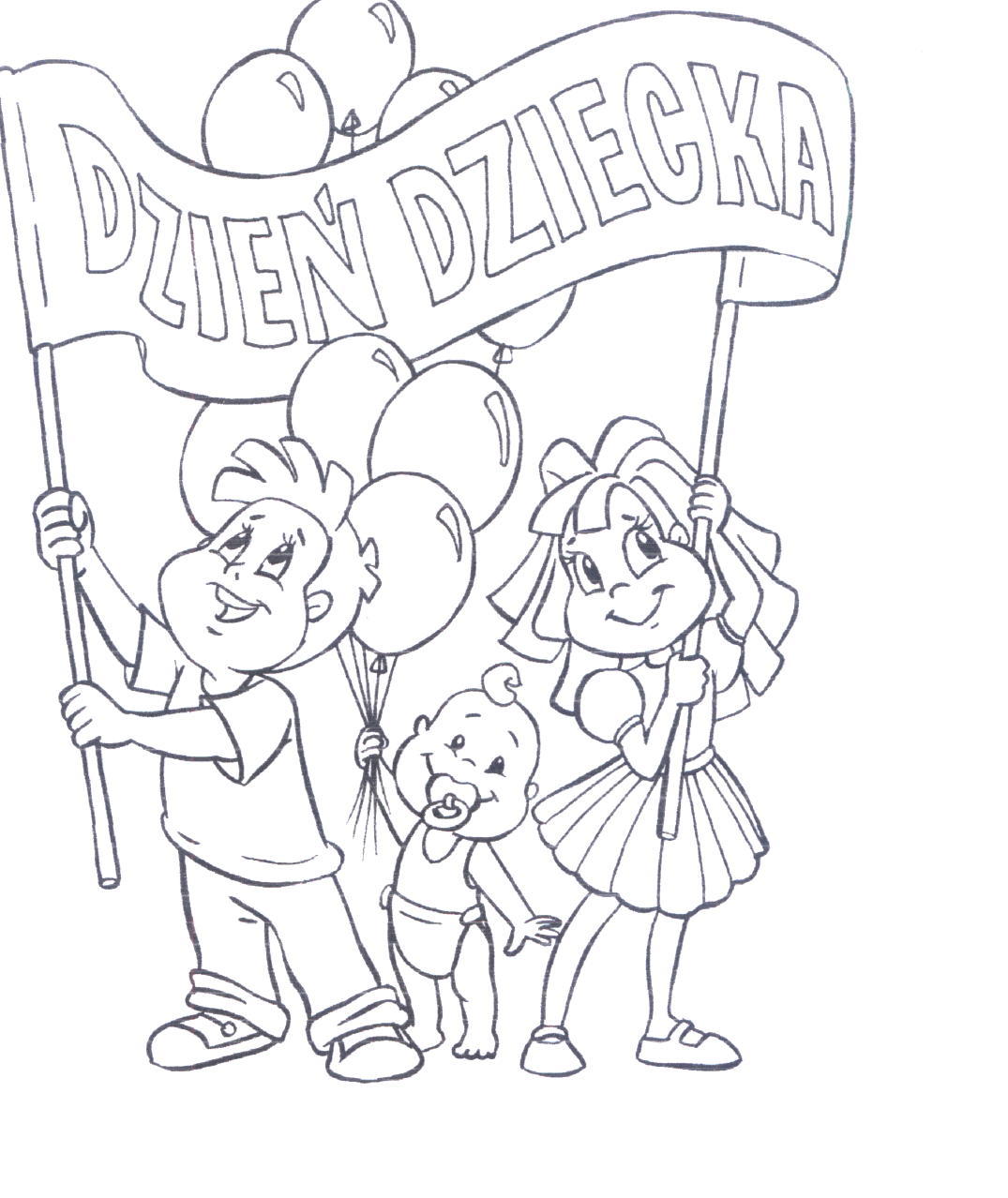 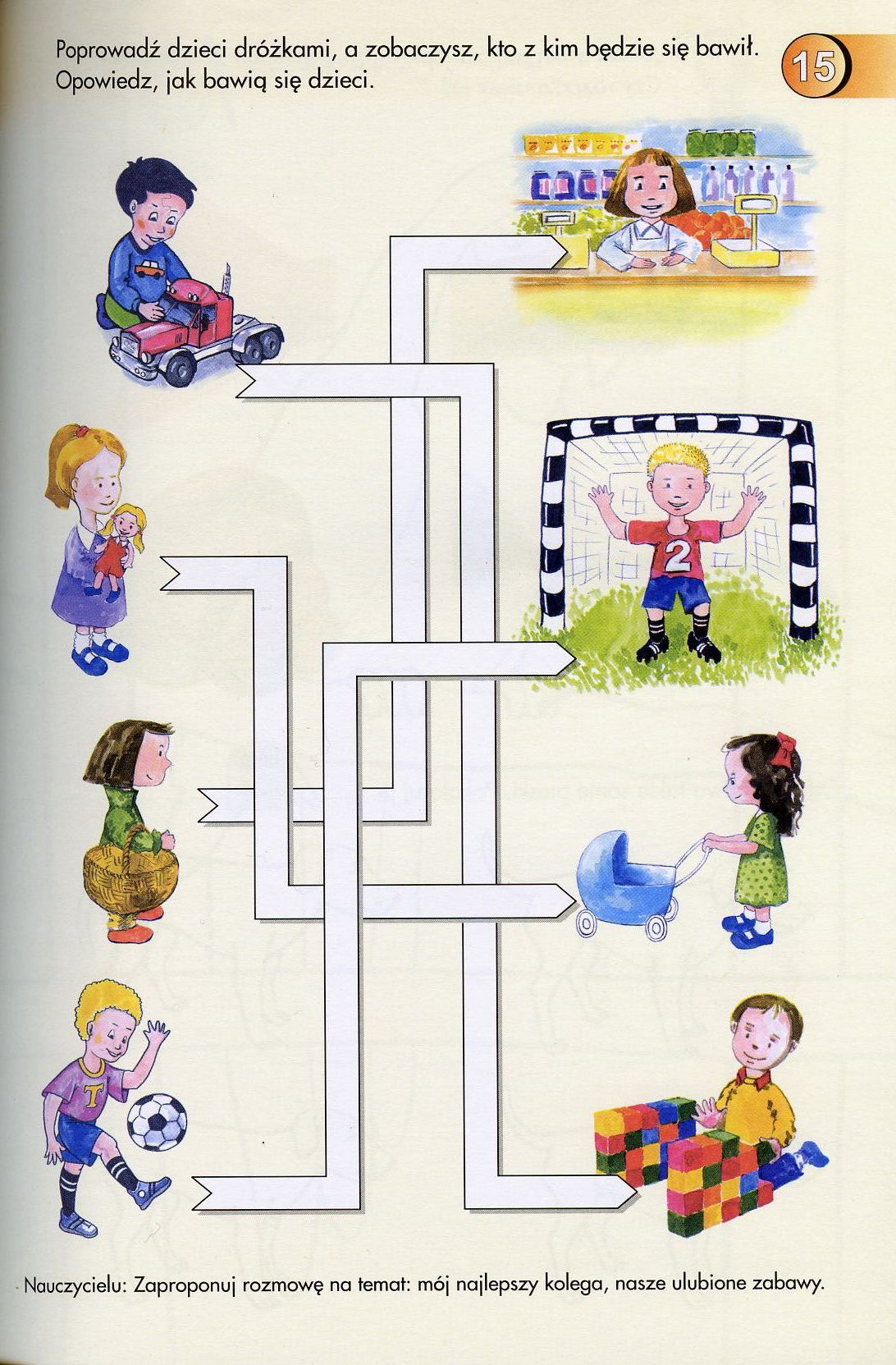 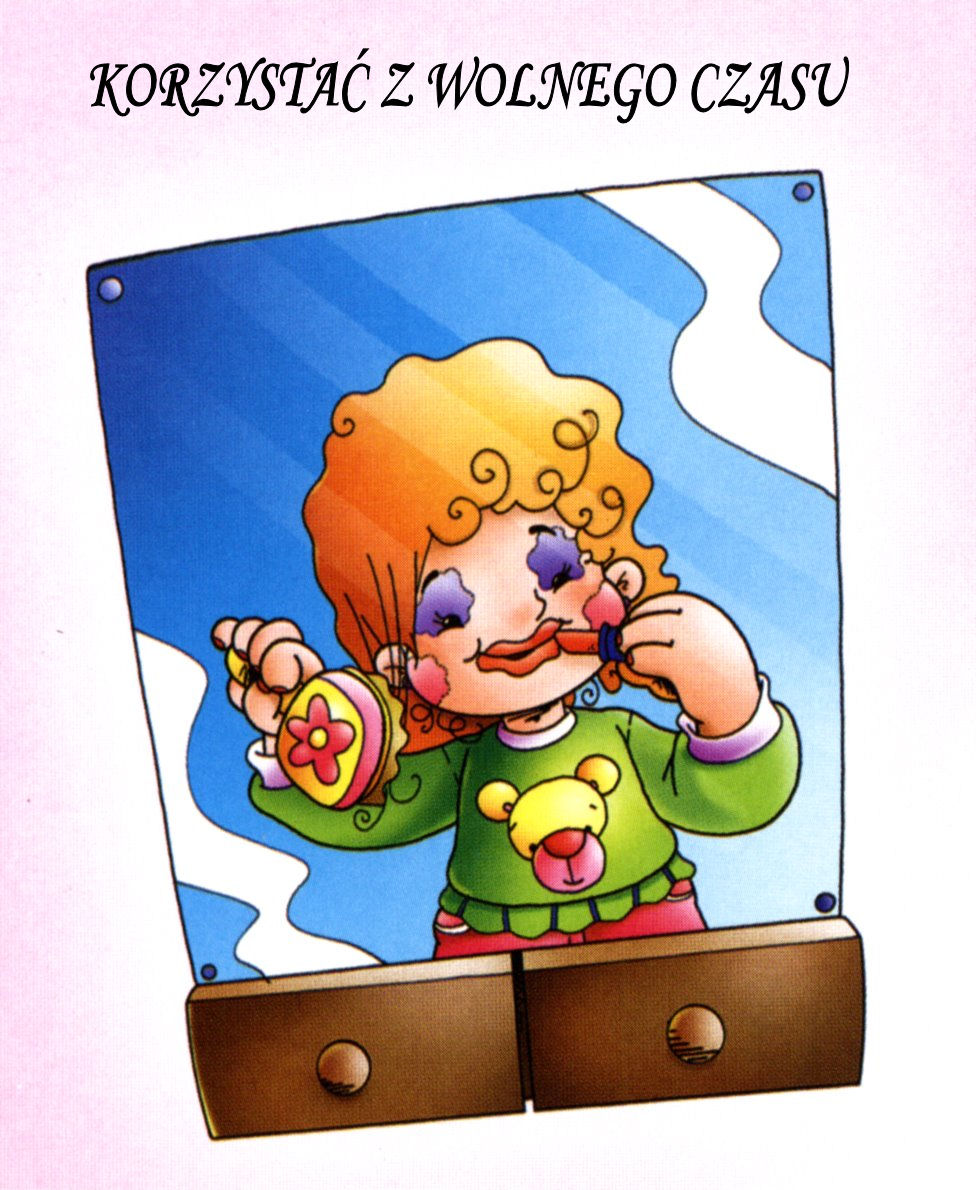 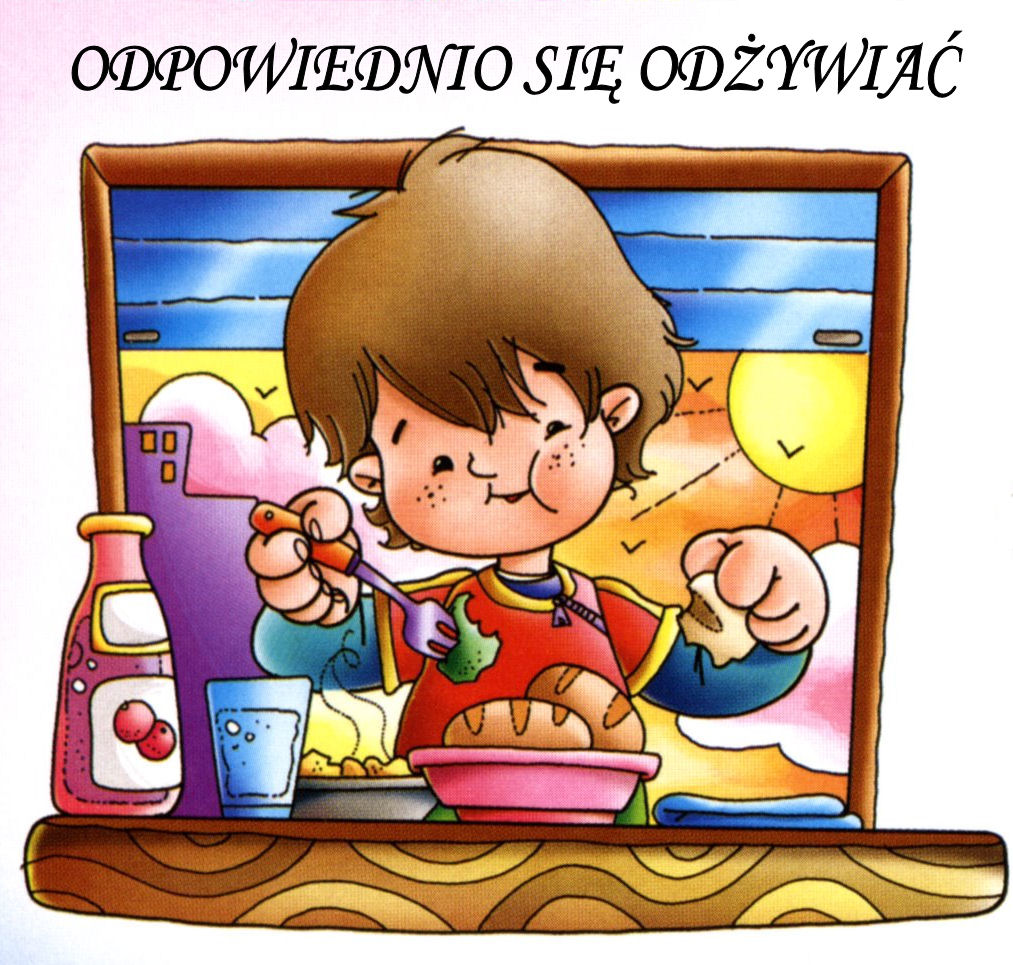 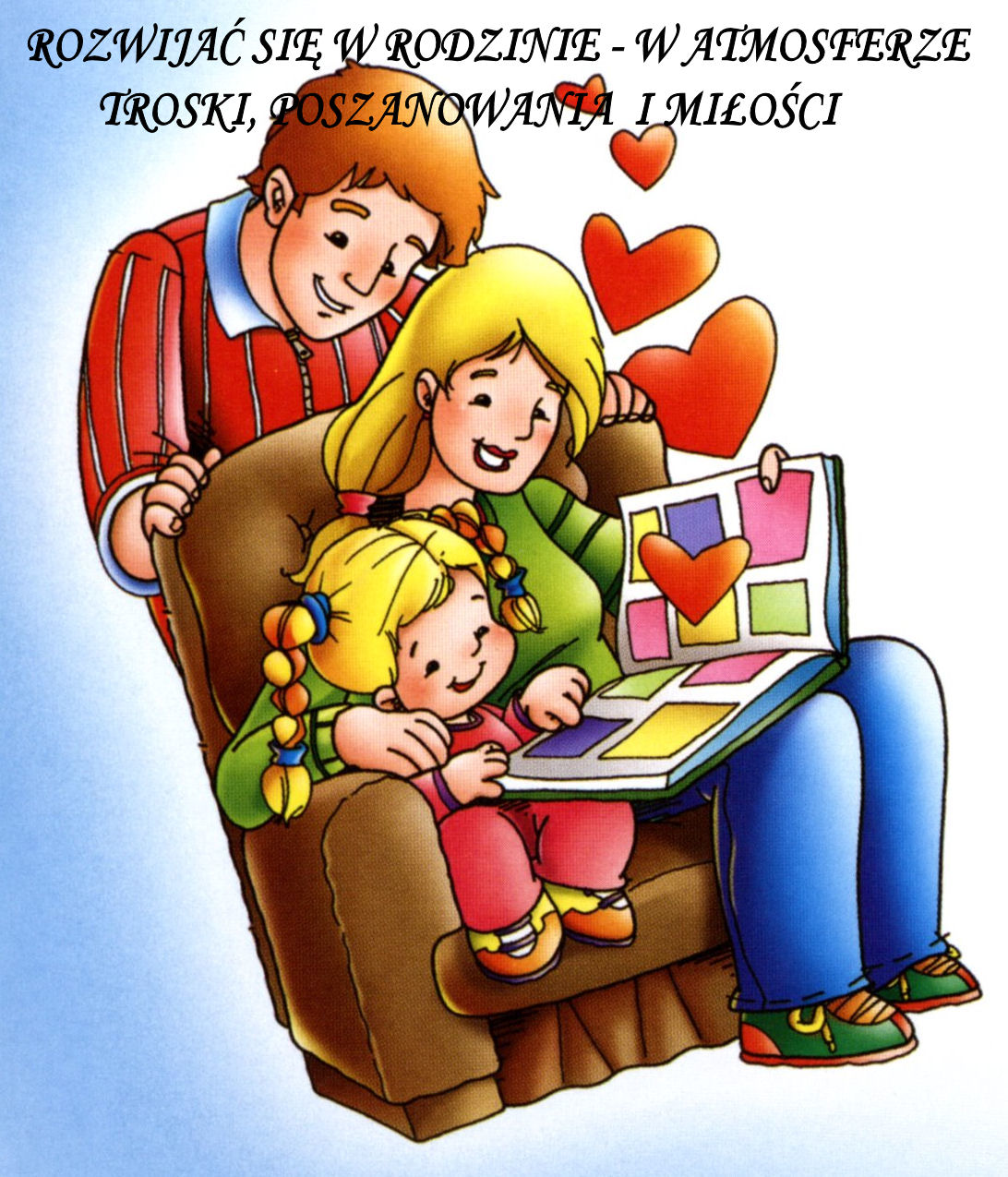 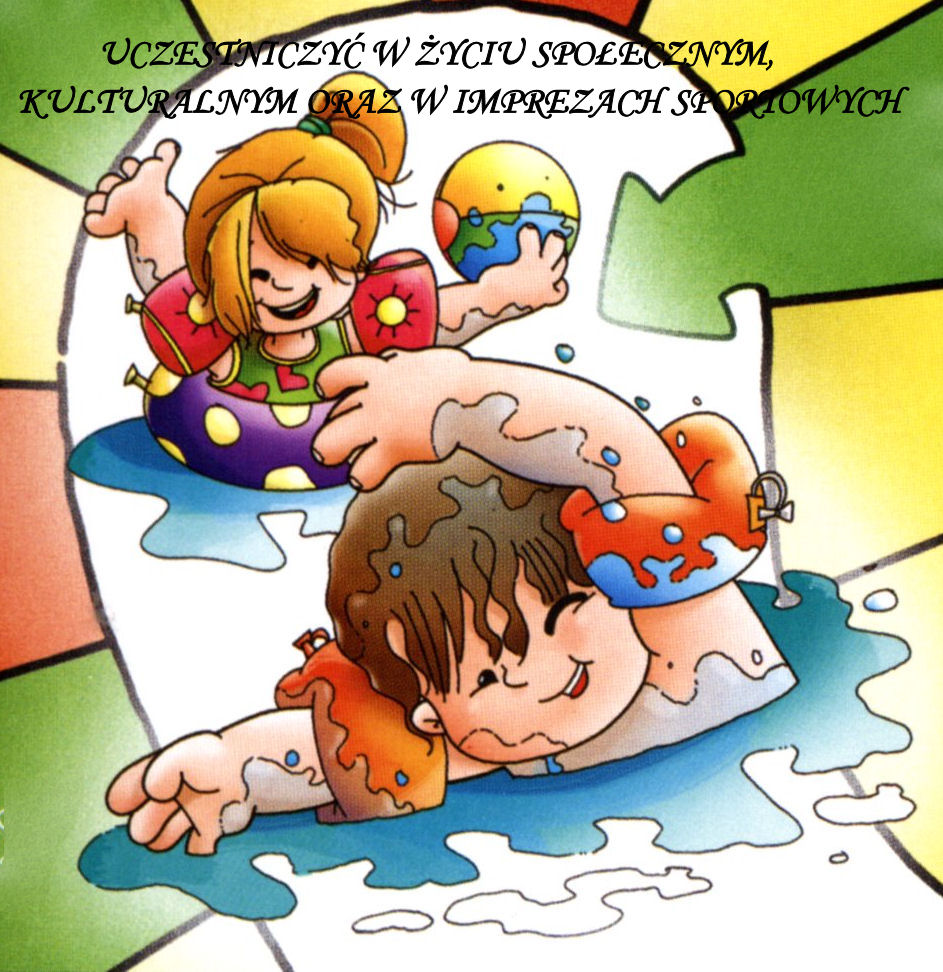 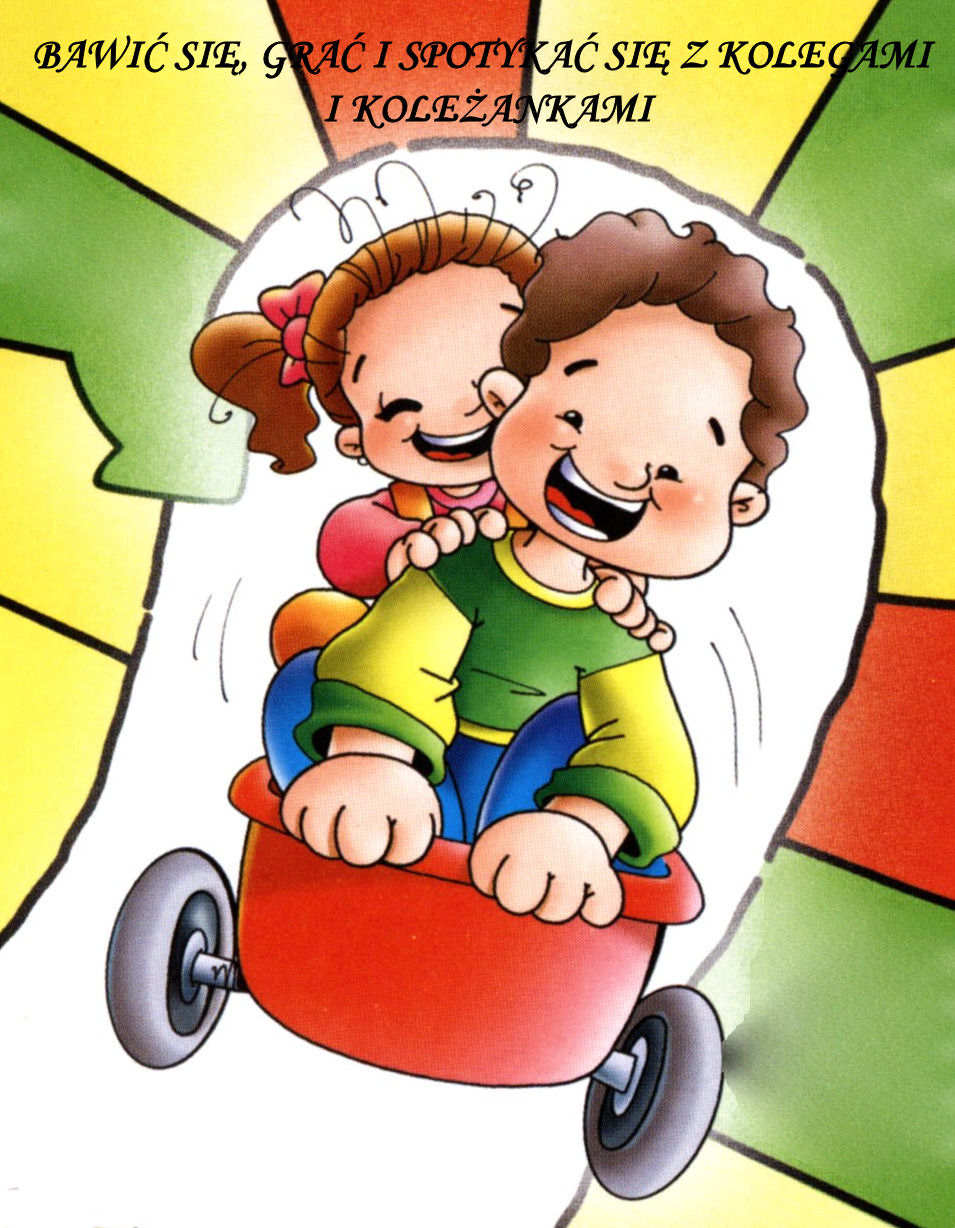 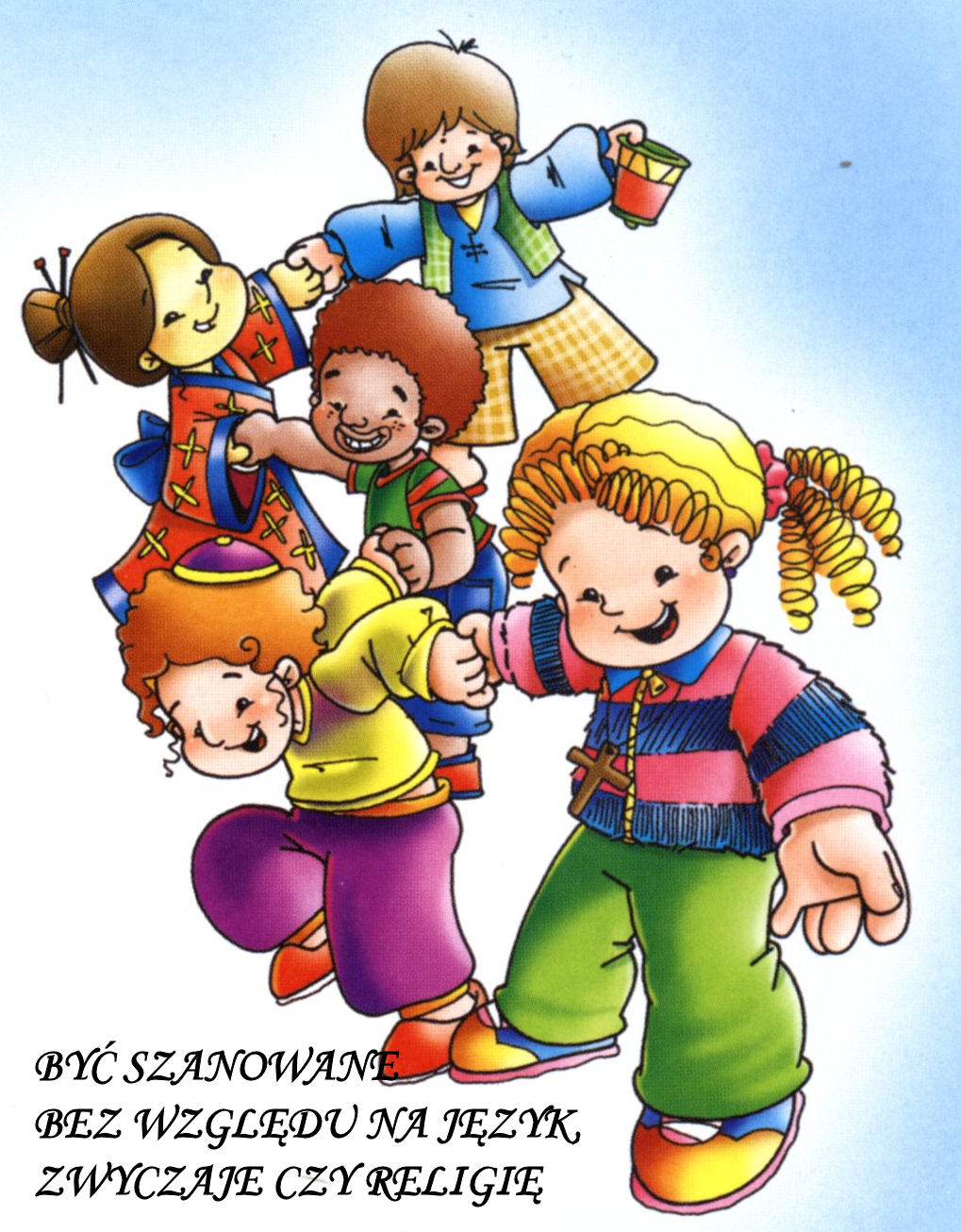 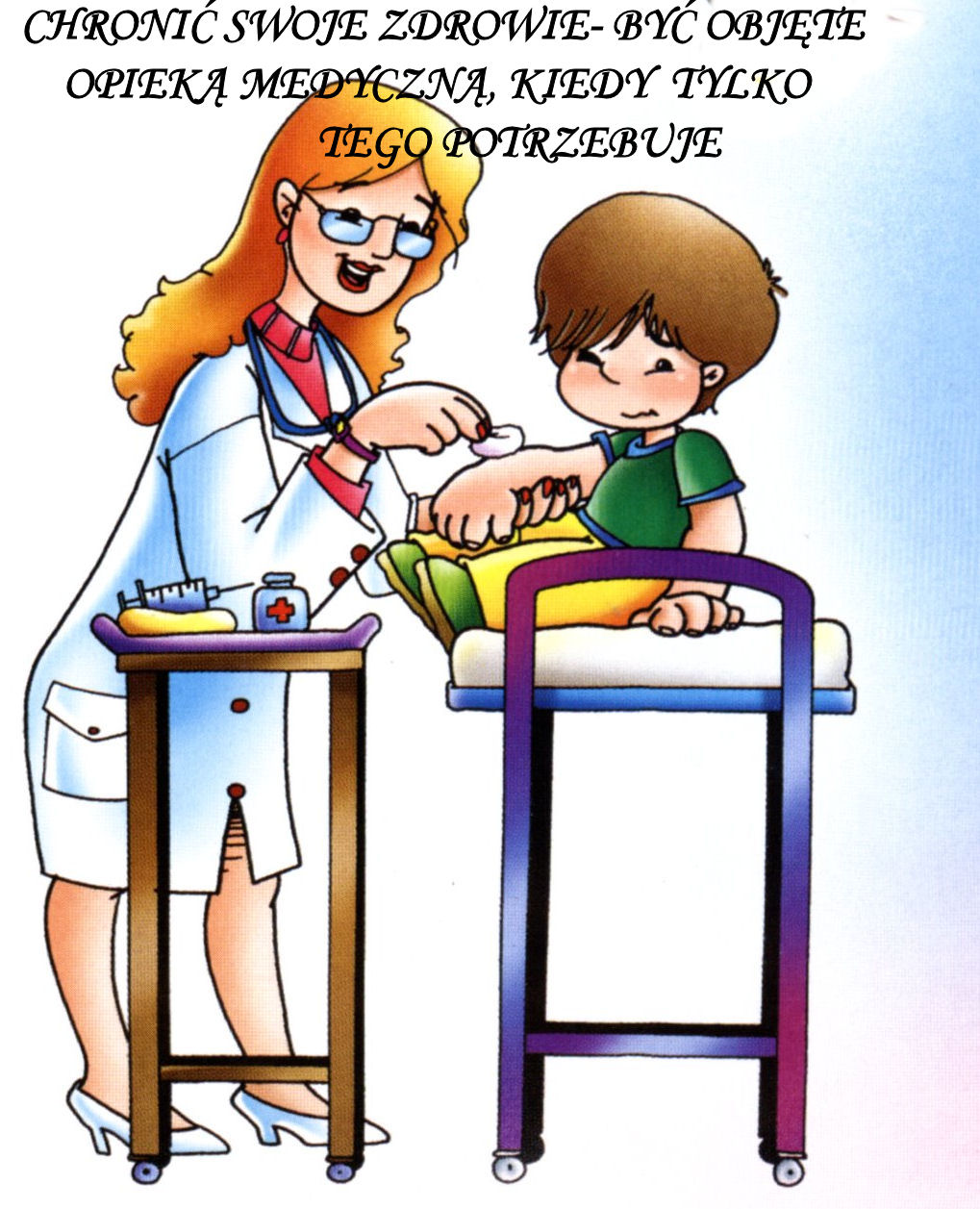 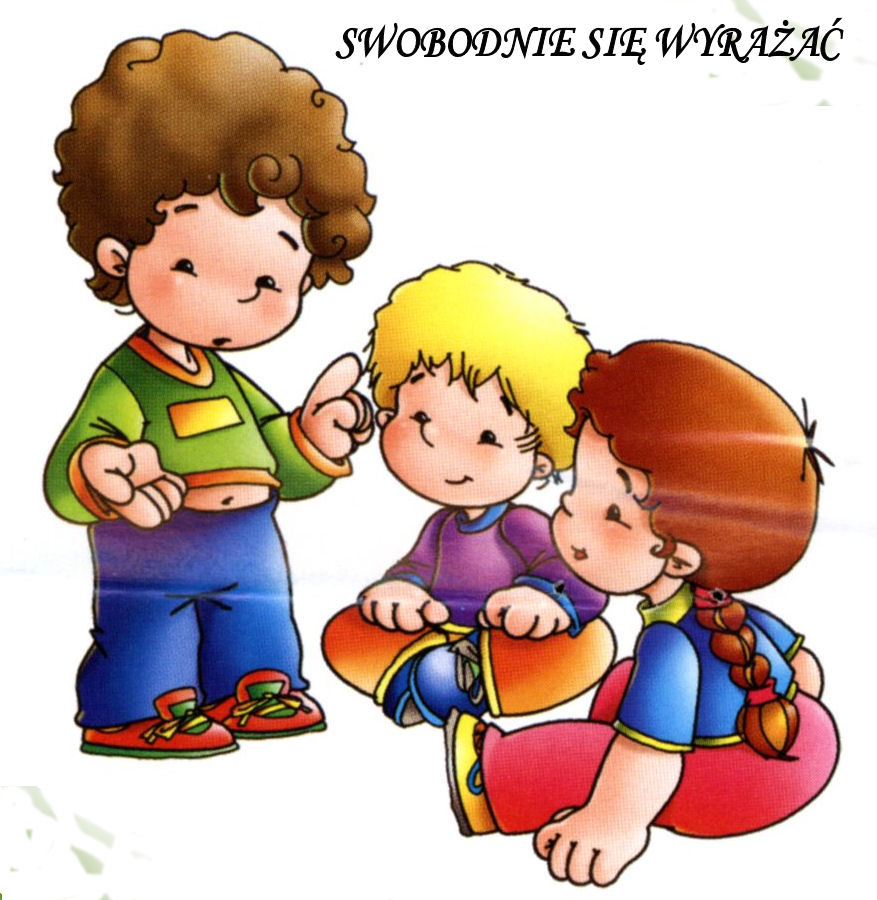 